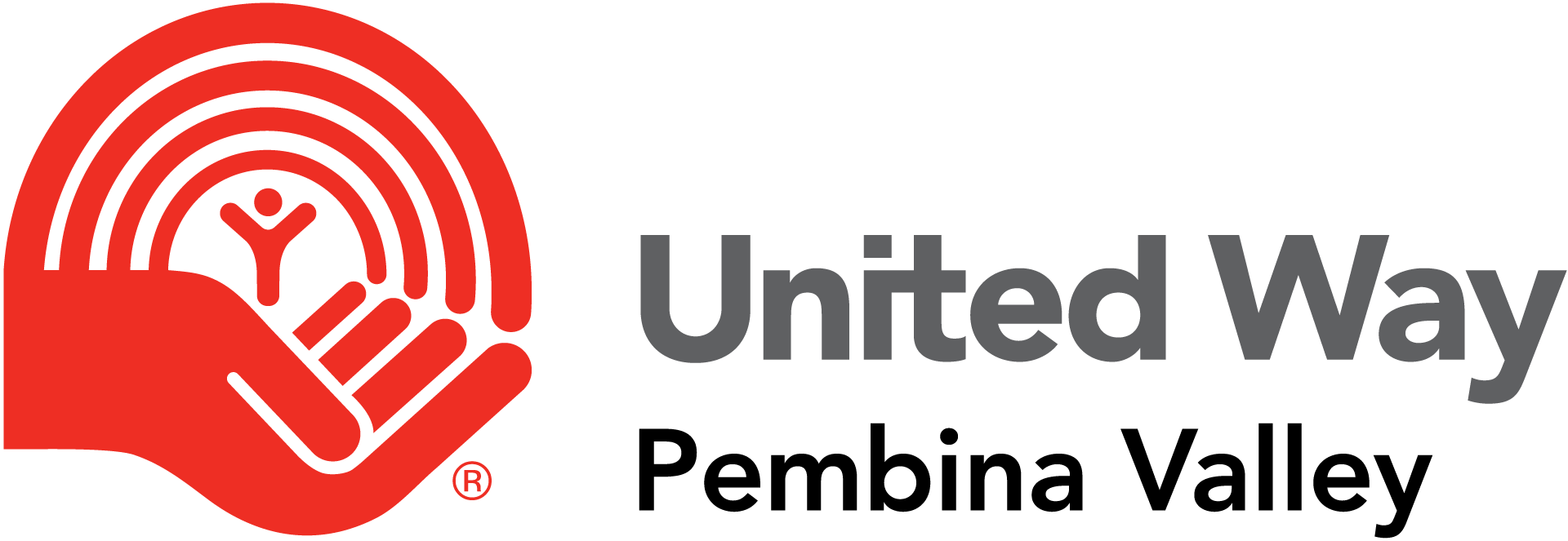 Funding ApplicationYear 2024Applications accepted from October 1, 2023 to December 15, 2023 Please download and complete application and send to:    United WayPO Box 758Morden MB   R6M 1A7Or email:unitedwaypembinavalley@gmail.comUnited Way Pembina Valley Funding ApplicationNote: Please attach a copy of your organization’s latest “audited” financial statement or “review engagement” financial statement.Contact InformationWould your organization be willing to allow United Way to publish photos of your program(s) in action (subject to necessary photo releases/permissions)? A United Way staff member will be able to take photos if necessary.List the programs, including a short description, which your organization currently provides.How does your organization evaluate the success of its programs? How often are these evaluations completed?Record the number of clients you serve from each of the communities listed.How does your organization promote the partnership with the United Way? For example: Display UW logo, social media mentions, How does your organization support the United Way?Would your organization be willing to provide volunteers to support United Way fundraising events?This application has been reviewed by the board of the organization.Organization nameOrganization missionAddressPhone numberEmailWebsiteCharitable registration numberNumber of clientsNumber of volunteersNumber of paid staffNameAddressPhone numberEmailAmount requestedDescription of project or program that will be supported Is this a new program or project?Number of people supported by the programImpact of receiving donationImpact if only partial funding can be providedYESNOProgramDescriptionWinklerMordenRural Pembina ValleyNameNamePositionPositionSignatureSignatureDateDate